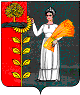                                                      ПОСТАНОВЛЕНИЕАДМИНИСТРАЦИИ СЕЛЬСКОГО ПОСЕЛЕНИЯ БОГОРОДИЦКИЙ СЕЛЬСОВЕТ ДОБРИНСКОГО МУНИЦИПАЛЬНОГО РАЙОНА ЛИПЕЦКОЙ ОБЛАСТИ  РОССИЙСКАЯ ФЕДЕРАЦИЯ        01.03.2021г.                       ж.д.ст. Плавица                         №31Об отмене Постановления администрации  сельского поселения Богородицкий  сельсовет  Добринского  муниципального района                            от 03.07.2017г.  №142   В связи представлением прокуратуры Добринского района Липецкой области №82-2021 от 24.02.2021 года  и  с приведением в соответствие действующему законодательству Российской Федерации нормативно-правовых актов  Богородицкого сельсовета Добринского  муниципального района Липецкой областиПОСТАНОВЛЯЕТ:Признать утратившим силу постановление администрации сельского поселения Богородицкий сельсовет №142  от 03.07.2017г. «Об утверждении Порядка осуществления главными распорядителями средств бюджета  сельского поселения Богородицкий сельсовет Добринского муниципального района Липецкой области главными администраторами доходов бюджета муниципального образования сельского поселения Богородицкий сельсовет Добринского муниципального района Липецкой области,главными администраторами источников финансирования дефицита бюджета сельского поселения Богородицкий сельсовет Добринского муниципального района Липецкой области   внутреннего финансового контроля и внутреннего финансового аудита»                                                   2. Настоящее постановление вступает в силу со дня его официального обнародования.Контроль за  исполнением настоящего постановления оставляю за собой.Глава сельского поселения Богородицкий сельсовет                                      А.И.Овчинников 